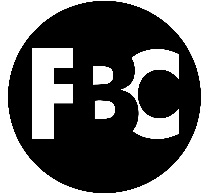 #7 – A New Better NormalPastor Shawn PetersonFoothillsBibleChurch.org/sermons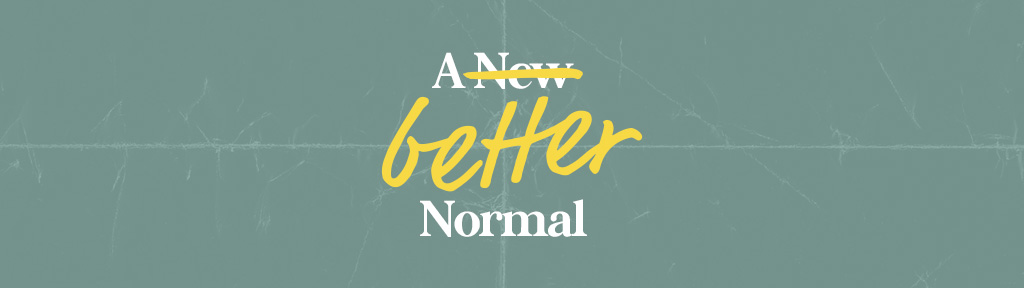 May 23, 2021WealthHow does God relate to riches and wealth?Psalm 24:1 The earth is the LORD’s and the fullness thereof, the world and those who dwell therein Deuteronomy 10:14 Behold, to the LORD your God belong heaven and the heaven of heavens, the earth with all that is in it. Psalm 50:10 For every beast of the forest is mine, the cattle on a thousand hills.God owns everythingJob 41:11 Who has first given to me, that I should repay him? Whatever is under the whole heaven is mine. What does God do with all of His wealth? God enjoys what He owns Genesis 1Psalm 104:31Matthew 8:11 God shares His riches with everyone Genesis 1:28 Matthew 5:45God shares His riches with His childrenGenesis 12:1-2 Exodus 3:8 4th God redistributes His riches to His childrenExodus 12:35-36, 38 Deuteronomy 8:18Everything you own or earn manage is directly connected to God sharing it with you. How do we handle the wealth we manage? Be thoughtful and wise about building your wealth Proverbs 12:11 Proverbs 13:4 Wise decisions about money combined with hard work, will generally build the wealth God allows you to manage. Be thoughtful and wise about building your wealthTreat wealth with Great Caution 1 Timothy 6:10 Matthew 6:24 Matthew 6:21  Share your wealth with othersActs 20:35 1 Timothy 6:17-19 Genesis 12:2-3 Leviticus 23:22 Give your wealth back to God 2 Corinthians 9:7 Proverbs 3:9-10When we share with others or give back to God, we are living like our Savior Jesus. Ephesians 5:2 Growth Group QuestionsNew Better WorshipFoothillsBibleChurch.org/growth-groupsBig Idea: God expects his children to wisely manage the wealth He shares with them  Goal: To instruct and inspire people to understand God’s perspective on wealth  Prepare This week we're diving into Wealth asking God to reveal how we view and use our wealth and realign us to His proper perspective. The personal preparation time & discussion are meant to help us flesh out what we've learned through the sermon and apply it more thoroughly in our lives together. Watch Pastor Shawn's sermon, Better With Wealth noting anything memorable and impactful as you go. You can take notes in the FBC app if you'd like. Read: 1 Timothy 6:17-19Memorize & Recite Together: 1 Corinthians 10:31 "So, whether you eat or drink, or whatever you do, do all to the glory of God." Pray: "Father, help us become people who, whether we eat or drink, or whatever we do, we do all to the glory of God." Connect What is one thing you purchased in the past that you would not purchase again? What is one thing you passed up on buying that you would go back and buy? Discussion Take some time to personally reflect on these questions after viewing the sermon and before your G2. It could make for a great morning devotional time! You can type and save your responses in the FBC app privately if you would like. What did you learn about God and yourself from this sermon and what would you like to see change in your life because of it? 

Read Psalm 24:1, Deuteronomy 10:14, Job 41:11. How does the scope of God's wealth change the way you view your own?  



Read Philippians 4:11-13. Do you experience contentment with the wealth God has shared with you? 


How do you navigate the times when your flesh tells you that you deserve more? 




Shawn stated that, "There is literally nothing you own or earn that is not directly connected to God sharing it with you." How can you use this statement to shape your prayers this week?  




Share ways in which you have seen God's sovereign mystery at work in your own financial situation. 





Read Galatians 2:20. How has your understanding of wealth changed since you came to know the Gospel? 


Do you tend to use money as a personal blessing or a blessing for others?  

Read 1 Timothy 6:17-19. How is God leading you to be a blessing to other people through the wealth He's given you? Relate wealth to each of the subjects we've covered in this series so far: work, friendship, leisure, marriage & singleness, parenting, & corporate worship.  


Closing Prayer This prayer section is a guide to help you process with God what you've learned about Him and yourself through the sermon, personal preparation time, and discussion, then seek the Holy Spirit's power in applying it in your life. Sharing these responses in your G2 will help others gain insight into God & themselves while also helping and encouraging one another toward growth. Admire: Praise God for the wealth He has provided you with. Admit: Attitudes of discontentment with your financial situation. Aspire: Pray as a group, "Father, help us become people who, whether we eat or drink, or whatever we do, we do all to the glory of God." Ask: Keep track of requests & celebrations from others in your G2 & pray for them.  